Corona werkwijze binnen de praktijk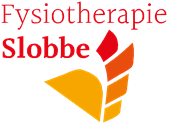 Wij hanteren 1,5 meter t.o.v. alle aanwezige personen binnen de praktijk.In de praktijk hebben we meerdere mogelijkheden om uw handen te wassen/desinfecteren.  Wij vragen u daar gebruik van te maken.Kom alleen, alleen indien noodzakelijk mag een andere persoon mee naar binnen.         Wij verzoeken u maximaal 5 minuten van te voren binnen te komen en in de wachtkamer plaats te nemen.U mag alleen in dringende gevallen van het toilet gebruik maken.Wij verzoeken u een eigen (bad)handdoek mee te nemen.Bij klachten, die lijken op coronaklachten (denk bv aan hooikoortsklachten), verzoeken wij u dit, vooraf, te melden aan uw therapeut.Heeft u klachten van verkoudheid, hoesten, buikklachten, hoofdpijn, vermoeidheid of koorts? Dan hopen wij dat u uw verantwoordelijkheid neemt en dit, vooraf, bij ons aangeeft. Wij kunnen u, helaas, niet ter plekke één op één behandelen, ter bescherming van onszelf en onze andere patiënten. Als u contact met ons op neemt, kunnen we samen met u tot een oplossing komen. Ditzelfde geldt ook wanneer u in aanraking bent geweest met iemand waarbij het coronavirus is vastgesteld of als gezinsleden klachten hebben.Behoort u tot de risicogroep ( bent u boven 70 of heeft u één van de volgende klachten; long- en hartklachten, oncologische of neurologische klachten, diabetes mellitus, nierproblemen en bij verminderde weerstand) dan kunnen wij in overleg met u kijken of het mogelijk is om u te behandelen.In de praktijk schudden we geen handen meer, wij willen u vragen dit dan ook niet te doen.Patiënten die voor Dirk-Jan Slobbe komen vragen wij om via de achteringang te komen, u kunt bij wijze van uitzondering achter de praktijk parkeren. U wordt op de afgesproken tijd opgehaald bij de achterdeur.Welke maatregelen hebben wij zelf getroffen?Wij volgen de richtlijnen van het RIVM en GGD.Wij verwelkomen u met een glimlach in plaats van met een hand.Wij wassen onze handen voor én na de behandeling, ook desinfecteren wij onze handen met alcohol of desinfectiegel.Wij zorgen na iedere behandeling voor een goede ontsmetting van de ruimte, deurklinken, behandelbanken, trainingsapparatuur en de wachtruimte worden na elke patiënt gereinigd.Wij gebruiken geen hoeslakens meer (gelieve uw eigen badlaken mee te nemen).Bent u ziek maar heeft u onze begeleiding hard nodig? Wij kunnen u niet binnen de praktijk behandelen maar wij zullen graag op andere manieren met u in contact komen. Wilt u hier gebruik van maken? Belt u naar 0575-572900 of mail naar info@fysioslobbe.nl en wij vertellen u wat de mogelijkheden zijn! Op deze manier kan uw behandeling, op afstand middels een  video- of telefonisch consult, toch doorgaan!Bovenstaande kan aangepast moeten worden, en daarbij zullen wij de richtlijnen/maatregelen van het RIVM/de regering blijven volgen.Wij hopen u hiermee voldoende geïnformeerd te hebben maar mocht u vragen hebben, waarover dan ook, neemt u dan even contact op. Wij denken graag met u mee.